Sandman Group Lethbridge Spring InvitationalApril 28 & 29, 2018Location: 		Max Bell Aquatic Centre at the University of Lethbridge			8 lane 50m competition pool 			Omega timing, wedge blocks with backstroke starting deviceMeet Manager:		Lacey de Kock			lacey.dekock@gmail.comAdvisory Referee:	Teresa Stauft			tlstauft@shaw.caCoaches Contact:	Peter Schori			peter.schori@uleth.caMeet Format:		50m (LCM) courseThis is an Open Invitational meet. All events will be timed finals and seeded slowest to fastest.Age groups for scoring will be 9 & under, 10-11, 12-13, 14 & over20 minutes warm-up breaks will be inserted, if possible, after the 400 IM and the 400 Free.Entries:	The first 300 confirmed swimmers will be accepted. This will be on a first come/first served basis. Swimmers are limited to three (3) individual events per day & six (6) individual events total.  Meet management reserves the right to limit the number of entries per event, to maintain reasonable session length. No-Time (NT) entries will not be accepted.			400 Free & 400 IM will be limited to - 7 heats per genderTop 16 for 11 & under, 12-13 (4 heats)Top 24 for 14 & over (3 heats) 800 Free will be limited to 8 per gender aged 13 & under and 16 per gender aged 14 & overRules:	The meet will be conducted under published FINA and/or IPC rules and regulations supplemented by published and approved Swimming Canada and Swim Alberta rules and regulations. In addition, this meet package shall outline all changes to and specific application of the published rules. Swim Alberta policies and procedures, where appropriate will also apply. Eligibility:	This competition is open to all swimmers currently registered with Swimming Canada or a FINA affiliated club. There are no qualifying standards for this event.Scratches:	 	The Swim Alberta scratch rule will be in in effect for this competition. Due 30 minutes prior to the start of the session. There will be no penalties for scratches, however no refunds will be credited. There will be no reseeding as a result of scratches.Entry Process:	All meet entries from Canadian teams must be submitted through the Swimming Canada Website.  USA teams please submit Hy-Tek file by e-mail to meet manager.Entry Fees:	 	Timed Finals: $10.00 Please make cheques payable to LASC.Entry Deadline:	Entries due by April 9, 2018. No refunds will be issued after entry deadline.Deck Entries:	Will be permitted solely at the discretion of meet management. Additional heats will not be created, no re-seeding will occur and swims will be considered exhibition. Fees $20.00 per timed final entry must be paid prior to entry. No entries will be permitted later than 30 minutes prior to the start of the session. 	Awards: 	Ribbons will be awarded for 1-8 place in the 9 & under, 10-11 & 12-13 age groups.	Official Splits:	Must be requested prior to the start of the session. Coaches may be required to supply timers.Warm-ups:	Will be run in accordance with all Swim Canada & Swim Alberta standards. Dive lanes will be designated by meet management at their discretion.Officials:		Volunteer officials from visiting teams are appreciated.  Please Contact Deb Hauver at deborahhauver@gmail.comCoaches Information:	There will not be a formal coaches meeting.  Information including heat sheets, scratch forms, and deck entry forms will be available in the office of the clerk, just off the pool deck. Concession:	The UofL Student Union building has a number of food options (not all are open on the weekends). Food will be provided for officials and coaches.Session 1 – Saturday11 & UnderWarm-up 8:30-9:20 am  	Racing 9:30-1:30Session 2 – Saturday12 & OverWarm-up 2:30-3:20 pm 	Racing 3:30-7:30Session 3 – Sunday11 & UnderWarm-up 7:30-8:20 am 	Racing 8:30-12:30Session 4 – Sunday12 & OverWarm-up 1:00-1:50 pm 	Racing 2:00-6:00Host Hotels: Sandman​ ​Hotel​ ​Lethbridge​421 Mayor Magrath Drive South Lethbridge, AB T1J 3L8 403.328.1111 The Sandman Hotel Lethbridge offers our guests a combination of hospitality and convenience. 139 rooms, including the junior corporate and king suites. All of rooms are equipped with hair dryers, irons, ironing board and Free WiFi. Corporate Lounge on the 2nd floor. Large swimming pool and hot tub. Plenty of free parking in front and back. Close to all sports venues. $119.00 2 Queen beds or King room – includes breakfast up to 4 people at Denny’s! Sandman​ ​Signature​ ​Lethbridge​ ​Lodge 320 Scenic Drive South Lethbridge, AB 403.328.1123 The Sandman Signature Lethbridge Lodge offers our guests 194 newly renovated rooms 2017/2018. The rooms include bathrobes, safe, microwave, fridge and free WiFi. The pool and hot tub are nestled in the beautiful Atrium. Fitness room has all up to date exercise equipment. Restaurant and Lounge located in the Lobby and Atrium area. Close to all the main sports venues.2 Queen beds - $154.00 – includes up to 4 hot breakfast King Suite - $164.00 – includes up to 4 hot breakfasts.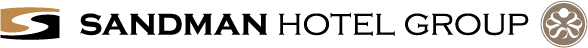 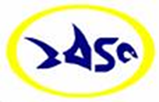 LA SWIM CLUB4401 University DriveLethbridge, AB T1K 3M4403-329-26771200 Free2350 Breast45100 Back67400 IM820 min Warmup/cool down950 Free1011200 Breast1213100 Fly1415200 Free161750 Breast1819100 Back2021400 IM2220 min Warmup/cool down2350 Free2425200 Breast2627100 Fly2829800 Free3031200 IM323350 Back3435100 Breast3637400 Free3820 min Warmup/cool down3950 Fly4041200 Back4243100 Free4445200 Fly4647200 IM484950 Back5051100 Breast5253400 Free5420 min Warmup/cool down5550 Fly5657200 Back5859100 Free6061200 Fly62